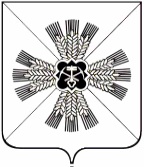 КЕМЕРОВСКАЯ ОБЛАСТЬАДМИНИСТРАЦИЯПРОМЫШЛЕННОВСКОГО МУНИЦИПАЛЬНОГО ОКРУГАПОСТАНОВЛЕНИЕот «17» ноября 2021 г. №  1878-Ппгт. ПромышленнаяО дополнительных мерах по противодействию распространению новой коронавирусной инфекции (COVID-19) и о внесении изменений в постановление администрации Промышленновского муниципального округа от 08.11.2021 № 1799-П «О дополнительных мерах по противодействию распространению новой коронавирусной инфекции (COVID-19) и внесении изменения в постановление администрации Промышленновского муниципального округа от 18.06.2021 № 1149-П                              «О дополнительных мерах по противодействию распространению новой коронавирусной инфекции (COVID-19)»На основании распоряжения Губернатора Кемеровской области – Кузбасса от 02.11.2021 № 153-рг «О дополнительных мерах по противодействию распространению новой коронавирусной инфекции (COVID-19) и о внесении изменений в распоряжение Губернатора Кемеровской области – Кузбасса от 27.10.2021 № 150-рг «О дополнительных мерах по противодействию распространению новой коронавирусной инфекции (COVID-19) и внесении изменения в распоряжение Губернатора Кемеровской области – Кузбасса от 15.06.2021 № 85-рг «О дополнительных мерах по противодействию распространению новойкоронавирусной инфекции (COVID-19)», учитывая санитарно-эпидемиологическую обстановку:1.	Рекомендовать работодателям, осуществляющим деятельность на территории Промышленновского муниципального округа: обеспечить перевод на дистанционный режим работающих граждан старше 60 лет и лиц, имеющих хронические заболевания, в течение четырех  недель для прохождения (осуществления) вакцинации от новой коронавирусной инфекции (COVID-19) указанными лицами (в случае отсутствия медицинских противопоказаний) и формирования у них иммунитета;освободить от работы в течение двух дней с сохранением заработной платы работников при вакцинации против новой коронавирусной инфекции (COVID-19).	2. Настоящее постановление подлежит размещению на официальном сайте администрации Промышленновского муниципального округа  в сети Интернет. 	3. Контроль за исполнением настоящего постановления оставляю за собой. 4. Настоящее постановление вступает в силу со дня подписания.Исп. Е.М. БеккерТел. 74779постановление от «17» ноября 2021 г. № 1878-П                                                                                     страница 2	                                  И.о. главыПромышленновского муниципального округа     С.А. Федарюк